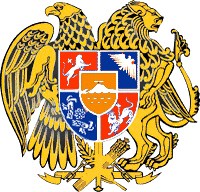 ՀԱՅԱՍՏԱՆԻ ՀԱՆՐԱՊԵՏՈՒԹՅԱՆՀԱՇՎԵՔՆՆԻՉ ՊԱԼԱՏ2022 թվականի նոյեմբերի 30 - ի թիվ 231-Լ«ՀԱՇՎԵՔՆՆԻՉ ՊԱԼԱՏԻ «ՀԱՇՎԵՔՆՆԻՉ ՊԱԼԱՏԻ ԳՈՐԾՈՒՆԵՈՒԹՅՈՒՆ ԵՎ ՀԱՇՎԵՔՆՆՈՒԹՅԱՆ ԻՐԱԿԱՆԱՑՄԱՆ ԾԱՌԱՅՈՒԹՅՈՒՆՆԵՐ» ԵՎ «ՀԱՇՎԵՔՆՆԻՉ ՊԱԼԱՏԻ ՊԱՀՈՒՍՏԱՅԻՆ ՖՈՆԴ» ՄԻՋՈՑԱՌՈՒՄՆԵՐԻ ԾԱԽՍԵՐԻ ՓՈՓՈԽՎԱԾ ՆԱԽԱՀԱՇԻՎՆԵՐԸ, ՀԱՇՎԵՔՆՆԻՉ ՊԱԼԱՏԻ ՊԱՐԳԵՎԱՏՐՄԱՆ  ՖՈՆԴԵՐԻ ՄԵԾՈՒԹՅՈՒՆՆԵՐԸ» ՀԱՍՏԱՏԵԼՈՒ ՄԱՍԻՆՂեկավարվելով «Հաշվեքննիչ պալատի մասին» Հայաստանի Հանրապետության օրենքի 16-րդ հոդվածի 9-րդ մասի 7-րդ կետի պահանջով, Հաշվեքննիչ պալատը․Ո Ր Ո Շ ՈՒ Մ Է.1.Հաստատել «Հաշվեքննիչ պալատի գործունեություն և հաշվեքննության իրականացման ծառայություններ» միջոցառման փոփոխված նախահաշիվը՝ 1,023,367.6 հազ. դրամ գումարի չափով՝  պակասեցնելով «Ներքին գործուղումներ» 4221 հոդվածից 6,951.2 հազ. դրամ, «Արտասահմանյան գործուղումների գծով ծախսեր» 4222 հոդվածից՝  10,092.4 հազ. դրամ և «Կառավարչական ծառայություններ» 4235 հոդվածից՝ 779.8 հազ.դրամ, ավելացնելով՝ «Պարգևատրումներ, դրամական խրախուսումներ և հատուկ վճարներ» 4112 հադվածին՝ 17,823.2 հազ. դրամ:2. Հաստատել «Հաշվեքննիչ պալատի պահուստային ֆոնդ» միջոցառման փոփոխված նախահաշիվը՝ 17,615.6 հազ. դրամ գումարի չափով՝ պակասեցնելով «Այլ ծախսեր» 4861 հոդվածից՝ 16,175.6 հազ. դրամ, ավելացնելով «Պարգևատրումներ, դրամական խրախուսումներ և հատուկ վճարներ» 4112 հադվածին՝ 16,175.6 հազ. դրամ:3. Սահմանել 2022 թվականի տարեկան արդյունքների հիման վրա հաշվեքննիչ պալատի (այսուհետև՝ Պալատ) պարգևատրման ֆոնդի մեծությունը, «Պալատի անդամների պարգևատրման» ենթաֆոնդը, Պալատի անդամների պարգևատրման տոկոսային հարաբերակցությունը և պարգևատրման չափը, «Պալատի գլխավոր քարտուղարի և կառուցվածքային ստորաբաժանման մեջ չընդգրկված աշխատակիցների պարգևատրման» և «Պալատի կառուցվածքային ստորաբաժանումների պարգևատրման» ենթաֆոնդերի չափը համաձայն հավելվածի:ՀԱՇՎԵՔՆՆԻՉ ՊԱԼԱՏԻ                                                   ՆԱԽԱԳԱՀ                                                    ԱՏՈՄ ՋԱՆՋՈՒՂԱԶՅԱՆ